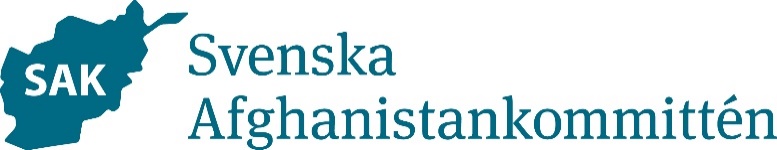 Svenska Afghanistankommittén i Uppsala: Verksamhetsberättelse 2023SAK i Uppsala: syfteLokalkommitténs främsta uppgift är att sprida kunskap om Afghanistan och Svenska Afghanistankommittén, samla in pengar till organisationen samt värva nya medlemmar.Eftersom Uppsala är en universitetsstad med en stark kulturell förankring har SAK i Uppsala valt att fokusera främst på informationsarbete som syftar till att sprida kunskap om SAK och om den afghanska kulturen samt informera om viktiga samhällsproblem och det politiska läget i landet.Genomförda aktiviteter under 2023Lokalt årsmöte i Uppsala den 23 mars. Val av styrelse blev följande:Lina Mälberg, ordförandeAnders Forsberg, kassörSayed Baha, styrelseledamotFarhanaz Akbari, styrelseledamotAlborz Rafiq, styrelseledamotBjörn Hadder, revisorStyrelsemöte 2 februariÅrsmöte 23 marsStyrelsemöte 30 majFöreläsning Möte inför Schysst jul 16 novemberSchysst jul 25 novemberOrdförande och styrelseledamöter har medverkat på majoriteten av de SFK (samverkan föreing-kansli) som varit under året. Ett tillfälle för lokalföreningarna att samverka med kansliet i Stockholm. Kommunikation med medlemmar sker genom utskick med e-mail till de medlemmar som uppgett mail adresser. Sociala medier och SAKs hemsida används för att nå ut med information kring event. Medlemmar som är aktiva (betalat för 2024) Uppsala: 141 stMedlemmar som är aktiva + medlemmar som ej är aktiva (som ännu ej betalat men som kanske betalar snart): 213. (236 2023, - 23). Föreläsningar: Föreläsning hos Utrikespolitiska föreningen i Uppsala tillsammans med kansilet, ca 20- 30 personer fanns på plats. Försäljning på internet 2023Totalt såldes runt 25 burkar saffran, till återvändande kunder. Insamling 2024Deltagande på julmarknaden Schysst Jul gav mindre utdelning än föregående år, förmodligen påverkar inflationen och antalet besökare på marknaden,. Deltagandet gav ett resultat på cirka 6440  kronor. Insättning på 5220 kr har gjorts till SAKs 90-konto.Inköp av saffran, konsthantverk och böckerUnder verksamhetsåret 2023 köptes saffran in för totalt 3000 kr, 1000 kr övriga inköp. Övrigt-Svenska Afghanistankommittén i Uppsala Organisationsnummer: 802470-0448uppsala@sakforening.se